SNP Memo #2019-2020-09
COMMONWEALTH of VIRGINIA 
Department of Education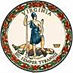 DATE: August 13, 2019TO: Directors, Supervisors, and Contact Persons AddressedFROM: Sandra C. Curwood, PhD, RDN, SandySUBJECT: Reimbursement Rates for School Year 2019-2020The purpose of this memo is to provide the annual adjustments to the reimbursement rates the federal government provides to the state for lunches, breakfast, and afterschool snacks, and the rate of reimbursement for a half-pint of milk served in the Special Milk Program (SMP). The rates are for the National School Lunch Program (NSLP), the School Breakfast Program (SBP), the Special Milk Program (SMP), and the Child and Adult Care Food Program (CACFP). The rates are prescribed on an annual basis each year and are effective July 1, 2019 through June 30, 2020.Please see the Federal Register for the 2019-2020 rates. The value of donated foods for July 1, 2019 through June 30, 2019 is 23.75 cents. This can be found in the Federal Register dated August, 12, 2019.If you have any questions please contact SNPPolicy@doe.virginia.gov.SCC/BDB/cc